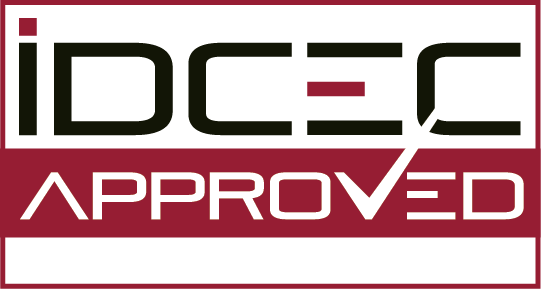 This CEU is registered with the International Design Continuing Education Council (IDCEC) for continuing education credits. This credit will be accepted by most interior design Associations and State Boards.The content included is not deemed or construed to be an approval or endorsement by IDCEC of any material or construction or any method or manner of handling, using, distributing or dealing in any material or product.Questions related to specific materials, methods and services should be directed to the instructoror provider of this CEU.This program is registered for ____CEU value.Include the information below in your presentation slide:Your attendance will be reported to IDCEC by your instructor after this CEU. Please do not share the class-code with anyone who has not attended this CEU.Certificates of completion will be issued electronically through your IDCEC account once attendance has been reported for you. Please allow 5 business days for attendance reporting.Attendees who do not have a unique IDCEC number will be provided with a paper Certificate of Completion after this CEU.